Открытое интегрированное занятие «Солнечный город»(воспитателя с логопедом)Воспитатели: Харитонова Галина Николаевна, Евгеньева Галина Васильевна (Султан).Логопед: Гусейнова Роза Гаджиевна (Дочь Султана)Цель: Закрепление знаний по обучению грамоте на этапе автоматизации свистящих звуков [с], [с/].Задачи.Образовательные:- способствовать закреплению практических умений и навыков;- активизировать словарный запас;- закреплять навыки словообразования и словоизменения;- закреплять умения подбирать синонимы к словам;- закреплять знания о геометрических фигурах (межпредметные связи).Развивающие:- способствовать закреплению навыков фонематического анализа и синтеза;- развивать связную речь и лексико-грамматические представления;- развивать память, внимание, мышление;- способствовать развитию подвижности артикуляционного аппарата и мелкой моторики;- развивать творческие способности в оформлении открытки.Воспитательные:- воспитывать культуру речевого общения – совершенствовать умение формировать действия;- формировать положительную мотивацию обучения и межличностные отношения между детьми, воспитателем и логопедом;- воспитывать у детей любознательность;- воспитывать умение видеть и принимать проблемную ситуацию;- способствовать воспитанию у детей дружбы, взаимопомощи;- воспитывать умение общаться со сверстниками.Ход занятия:В.:Ребята, у нас сегодня много гостей. Давайте с нашими гостями поздороваемся. (Здороваются)В.:Чтобы вежливыми быть, Нужно, здравствуй, говорить!Это знают все на свете,И взрослые и дети.Здравствуйте, ладошки,Дети:Хлоп-хлоп!  (хлопают 2 раза)В.:Здравствуйте, сапожки,Дети:Топ-топ!  (топают 2 раза)В.:Добрый день нашим часам!Дети:Тик-так!  (правая рука согнута в локте вправо-влево, выставлен указательный пальчик 2 раза)В.:Шумным детским голосам!Дети:Аааааааааааа!  (руки вверх, трясут кистями кричат)Логопед: А сейчас, ребята, присаживайтесь на ковёр и послушайте сказку про гнома.(Движения дети выполняют в сопровождении спокойной музыки)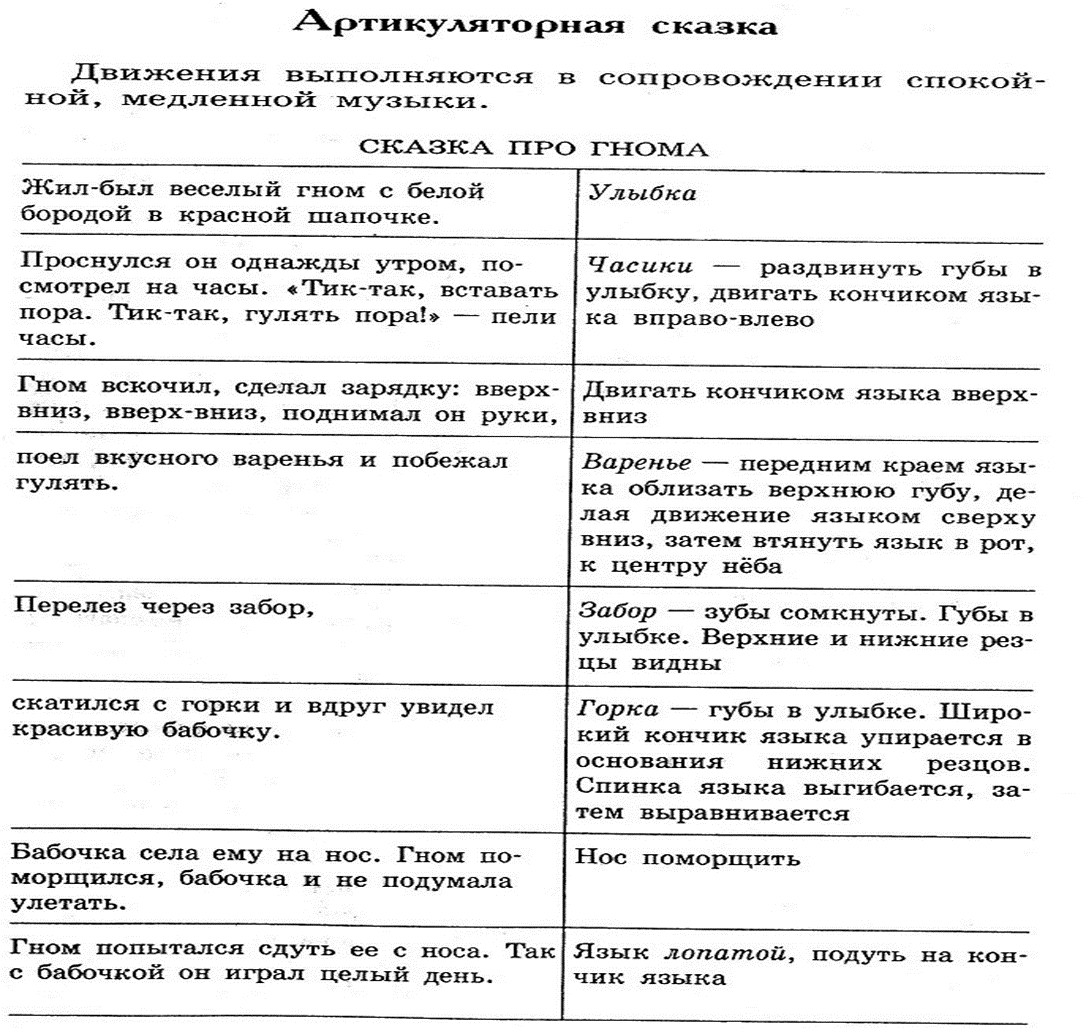 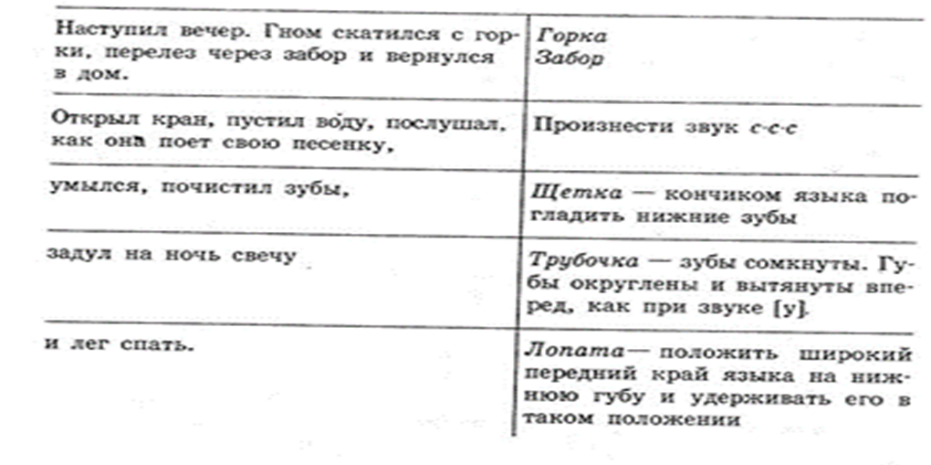 Логопед: Вот так прошёл день гномика.                 Ребята, сегодня утром нам принесли письмо, хотите узнать, что в нём написано? (Да)Но, только нужно пройти в мой Звукоряд, я его там оставила.(Проходят к «Звукограду»)Логопед: Где же оно? Помогите найти, ребята, письмо.(Дети находят письмо, логопед читает)Здравствуйте, ребята! Меня зовут Слон. Я живу в «Солнечном городе», на «Сказочной улице». У меня случилась беда, пропал сынок Слонёнок. Я услышал, что вы дружные, смелые, внимательные и умные ребята. Помогите мне. Слон.	Что нам делать, ребята? (Ответ детей: помогать.)	Конечно, друзьям нужно помогать! А чтобы помочь, нужно отправится в путешествие в «Солнечный город». Скажите пожалуйста, а на чём мы можем с вами добраться до «Солнечного города»? Выберите из картинок тот вид транспорта, в котором названии есть звук С. (Дети выбирают картинку – самолёт. Проговаривают название, определяют, что в слове самолёт есть звук С.)Логопед: Но прежде, чем отправится нам в путешествие, мы должны подготовиться к нему. Посмотрите, сколько здесь много камешек цветных, присаживайтесь. Ребята, скажите, что такое звук? (Ответы детей: слышим, говорим)А, с каким звуком будем мы сегодня работать, вы уже догадались? (Ответ: со звуком С)Вот сейчас я проверю, умеете ли вы слышать звук С в словах. Я буду называть слова, а вы, как услышите звук С в слове, должны будете взять камушек и положить его перед собой. Приготовились? Начали.Логопед: Яблоко, дыня, стул, собака, лошадка, солнце, стол, ягоды, картинка, бусы. Сколько вы звука С услышали в словах? А я произнесла 5 слов. Молодцы!Логопед: А скажите пожалуйста, что такое буква? (Ответы детей: видим, пишем). А теперь выложите букву эС камешками. (Дети выкладывают)Логопед: Я вижу готовы все к полёту. Но самолёт у нас не простой. Чтобы нам полететь, нам нужно пропеть песенку «Самолёт». Встали (дети встают друг за другом)Вспоминаем, как мы произносим звук «С»? Какие у нас губки? (в улыбке). Зубки у нас где? Вместе.А язычок где у нас? (внизу).А горлышко у нас работает или молчит? (молчит).Логопед: А теперь с Галиной Николаевной отправляйтесь в полёт с песенкой «Самолёт». – сссссссссссссссссссс(руки в стороны летят… )Г.Н.: Вот мы и попали в Солнечный город. Что же нас никто не встречает? Никого нет. Ребята, смотрите, тут какие-то стрелочки. Мне кажется нужно найти начало этих стрелок, и может мы разгадаем, что это всё значит. (Дети находят начало, подходят к столику перед экраном) Г.Н.: Ребята, я поняла. Кто-то хочет, чтобы мы выполнили задания. И первое задание на доске. Нужно определить, где стоит звук С в слове – вначале, в середине или в конце. Готовы? Кто первый?(Г.Н. с помощью мышки беспроводной нажимает, читает слово, дети по очереди берут мышку и показывают местонахождение звука С в слове)Г.Н.:  Справились отлично, пошли по стрелкам. (Дети подходят к ковру) (Звучит музыка, появляется Султан)Султан: Здравствуйте, мои милые гости. Я вас приветствую в моём Солнечном городе. Но, что привело вас сюда?(Дети: Мы хотим помочь Слону)Султан: А что случилось? (Дети: Беда случилась у Слона. У Слона пропал Слонёнок)Султан: У Слона пропал Слонёнок? Хорошо, я помогу вам. Но сначала вы должны мне рассказать всё о звуке с которого начинается название моего города СССолнечный. Что вы можете сказать об этом звуке?(Дети: Звук С согласный, глухой, твёрдый)Г.Н.: Кто расскажет о гласных звуках?Дети читают стихи о звуках.Реб.1: Воздух свободно идёт через ротНет препятствий разных.Голос участвует, голос зовёт
 Звук получается гласный.Реб.2: Гласные тянутся в песенке звонкойМогут заплакать и закричать.Могут в кроватке баюкать ребёнка,Но не желают свистеть и ворчать.Г.Н.: Кто расскажет о согласных звуках?Ре.3: А согласные… согласныШелестеть, шептать, скрипеть.Даже фыркать и шипеть,Но не хочется им петь.Реб.4: Сс –змеиный слышен свист,Шш – шуршит опавший лист,Жж – шмели в саду жужжат,Рр – моторы тарахтят.Султан: Значит звук С согласный, глухой и твёрдый. Правильно? А сейчас я предлагаю вам оказаться на ссказочной улице. Вы должны закрыть глазки, и я произношу волшебные слова. Вы можете покружиться (кружатся дети).Раз, два, три, (хлопает) на сказочную улицу попади! (Дети подходят к домикам).Султан:  Но, что такое, я никого не вижу на сказочной улице. Чтобы появились жители, вы должны отгадать загадки. Вы умеете отгадывать загадки? Готовы? Итак, первая загадка:- Пушистый хвост-краса,Кто это?   (Лиса)Правильно, молодцы.Птица:- Ушки на макушке, и большая голова,Взгляд сердитый, клюв могучий,Кто ж она?..   (Сова)Правильно Сова. Третья загадка:- Не смотря на строгий вид,Он к охоте не привык,На носу растут два рога, Вы узнали?..  (Носорога)Совершенно правильно. И последняя загадка.- Длинный хобот, важный вид,Но на нас он не сердит,Головой кивает он,Вы узнали? Это… (Слон)Султан: Ребята, мы теперь узнали, что на сказочной улице живут эти животные. Но, с ними приключилась беда, они заблудились. Надо им помочь найти свой домик. 	Давайте с вами прохлопаем название животного и узнаем, сколько слогов в этом названии и в соответствии будем вселять их в свои домики.	Женя, кого ты выбираешь? (Слона).Сколько слогов в этом названии? (Ребёнок хлопает, говорит, что один и сажает слона к домику, где одно окошко, одноэтажный слон и т.д. Лиса, Носорог – поселяют зверей в домики)	Вот теперь все звери в своих домиках, и мы знаем, где живёт Слон. Пора отдохнуть.Физминутка.Султан: Посмотрите, какой красивый мяч, и я предлагаю со мной поиграть. Игра называется «Найди маму». Я вам бросаю мяч в руки и называю какого-нибудь животного или птицы, а вы, возвращая мне мяч, говорите название его детёныша. Например: У лисы – лисёнок. Поняли? Будьте внимательны. Начали:У совы -  совёнокУ свиньи – поросёнокУ лося – лосёнокУ осла – ослёнокУ рыси – рысёнокУ Страуса – страусёнокУ гуся – гусёнокУ слона – слонёнокСултан: Молодцы! Хорошо вы справились с этим заданием.А теперь вам нужно придумать словосочетания к слову Слон со звуком С.Слон какой?.. (Сильный, страшный, смелый, индийский, серый…)А, если он мышку боится, то он какой? (Трусливый, слабый)Султан: Какие вы умные, ребятки. У меня для вас есть ещё игра. Хотите поиграть?Мячик маленький поймайте,И словечко приласкайте.Например: Стол – столик. Начали.Стул – стульчикЛист – листочекНос – носикСарафан – сарафанчикСалфетка – салфеточкаСуп – супчикСолнце – солнышкоСамолёт – самолётикСултан: Молодцы, ребята! Но мне пора. Я верю, вы найдёте Слоника, но вас ждут ещё задания.(Султан уходит)Г.Н.:Идём дальше по стрелкам.(Подходят к столику. Схемы предложений и картинки, берёт схемы-карточки и спрашивает детей)Ребята, как вы думаете, что это за карточки? (Схемы предложений)Г.Н.:А давайте мы с вами подумаем и придумаем красивое предложение со словом Слон. Кто придумал? (Слон работает в цирке и выступает перед зрителями. Слон боится мыши. Слон сильный и смелый. Слон играет в футбол.)	Молодцы, ребята! И осталось у нас с вами самое сложное задание последнее. Пройдём за столы. (Дети садятся за столы)Нужно нам с вами для начала собрать пазлы. Положьте букву эН в овал и т.д.. Следующее задание трудное, нужно нам с вами зашифровать слово Слон. Нам помогут кружочки, которые вы видите на столе. А почему они красные и синие? (Красные – гласные, синие - согласные) Зашифровываем.	 А теперь скажите мне пожалуйста, сколько звуков в слове слон? (Четыре)Г.Н.:А сколько слогов? (Один)Г.Н.:Какой первый звук в слове Слон? (С)Г.Н.:Какой это звук? (Согласный, глухой, твёрдый)Г.Н.:Следующий звук какой? (Л)Г.Н.:Какой это звук? (Согласный, звонкий, твёрдый)Г.Н.:Третий звук у нас какой, Марк? (О)Г.Н.:Какой это звук? (Гласный)Г.Н.:И последний звук какой? (Н)Г.Н.:Какой это звук? (Согласный, звонкий, твёрдый)Г.Н.:Вот мы свами зашифровали слово Слон. Вы ничего не слышите, ребятки? (Нет) А я слышу какие - то шаги. Кто к нам в гости пришёл? (Под музыку входит дочь Султана)Дочь Султана: Здравствуйте девочки, здравствуйте мальчики, здравствуйте гости!Я Жасмин –дочь Султана.Посмотрите кого я вам привела, это же Слонёнок. Вы его искали? (Да) (Пока с детьми беседуют, воспитатель ставит на столы клей жидкий в тарелочках соль, сахар, песок. рис)А он сидел под пальмой и плакал, звал маму, а вы ему помогли, молодцы! Ребята, мне очень нужна ваша помощь. У моего папы Султана сегодня день рождения. И мы должны ему сделать небольшие подарки. А вспомните пожалуйста с какой буквы начинается слово Султан? (эС)Мне художник нарисовал, посмотрите, вот такие заготовки, и мы сейчас с вами украсим их алмазами, драгоценными камнями.Проходите, присаживайтесь.(Раздаёт заготовки детям)Дочь Султана: Гости, не хотите ли вы сделать тоже подарок слонику?(Даёт заготовки гостям)Дочь Султана: Мы на кисточку набираем клей и наносим на букву, не выходя за контур и украшаем нашими драгоценностями. Это у нас – песок, соль, сухари, рис и это у нас сахар. Итак, приступаем, на кисточку набираем клей, наносим на букву и сверху посыпаем своими алмазами, драгоценными камнями. (Воспитатель и дочь Султана ходят и помогают детям, или сидя с детьми и тоже помогают им, при надобности встают)Г.Н.:Делайте, ребята аккуратно, это же всё-таки подарок. Настя, у тебя какой фон бумаги (Синий), ты чем украшала букву песком, значит какая у тебя буква? Песочная. (Воспитатель спрашивает детей какой фон, а потом какая буква - Солёная, Солепесочная, Сахарная, Рисовая)Дочь Султана: Молодцы, ребята. Султану очень понравятся ваши подарки. Г.Н.:Ребята, а нам пора отправляться в группу.Дочь Султана:А я вам помогу. Закройте глаза и не открывайте! 	Раз, два, три (хлопает) в свою группу попади!(Звучит музыка. Дочь Султана уходит, дети открывают глаза)Г.Н.:Вот мы и дома. Наше путешествие закончилось. Ребята, вам понравилось путешествие?А что вам понравилось? (Ответы детей)Г.Н.:Посмотрите у нас на стенде какой цирковой слон. Давайте украсим мяч смайликами. Если вам путешествие понравилось. Вы со всеми заданиями справились, то прикрепите весёлого смайлика, а если вы затруднялись в выполнении какого-нибудь задания, что-то вы не поняли, то прикрепите задумчивого смайлика. Гости, пожалуйста, тоже прикрепите смайлика, какого вы считаете нужно. 